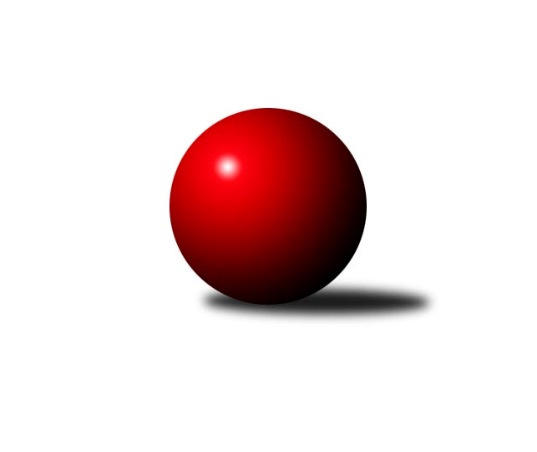 Č.5Ročník 2021/2022	17.10.2021Nejlepšího výkonu v tomto kole: 3492 dosáhlo družstvo: TJ Sokol Husovice B2. KLM B 2021/2022Výsledky 5. kolaSouhrnný přehled výsledků:TJ Start Rychnov n. Kn.	- TJ Spartak Přerov	3:5	3351:3411	9.5:14.5	16.10.KK Blansko 	- SK Kuželky Dubňany 	7:1	3222:3137	15.0:9.0	16.10.HKK Olomouc	- VKK Vsetín 	6:2	3482:3293	15.0:9.0	16.10.TJ Sokol Husovice B	- KK Moravská Slávia Brno	5:3	3492:3308	14.0:10.0	16.10.TJ Sokol Vracov	- TJ Horní Benešov		dohrávka		30.10.KC Zlín	- TJ Slovan Kamenice nad Lipou		dohrávka		30.10.Tabulka družstev:	1.	TJ Slovan Kamenice nad Lipou	4	4	0	0	27.0 : 5.0 	64.0 : 32.0 	 3422	8	2.	TJ Spartak Přerov	5	3	1	1	22.0 : 18.0 	67.0 : 53.0 	 3352	7	3.	HKK Olomouc	3	3	0	0	18.0 : 6.0 	45.0 : 27.0 	 3433	6	4.	TJ Sokol Husovice B	4	3	0	1	19.0 : 13.0 	56.5 : 39.5 	 3353	6	5.	KK Moravská Slávia Brno	5	2	1	2	19.5 : 20.5 	55.0 : 65.0 	 3299	5	6.	TJ Horní Benešov	3	2	0	1	13.0 : 11.0 	36.5 : 35.5 	 3354	4	7.	TJ Sokol Vracov	4	2	0	2	15.0 : 17.0 	43.0 : 53.0 	 3273	4	8.	TJ Start Rychnov n. Kn.	5	2	0	3	20.0 : 20.0 	56.5 : 63.5 	 3237	4	9.	VKK Vsetín	5	2	0	3	18.0 : 22.0 	56.0 : 64.0 	 3280	4	10.	KC Zlín	4	1	0	3	14.0 : 18.0 	47.0 : 49.0 	 3279	2	11.	KK Blansko	5	1	0	4	14.5 : 25.5 	56.0 : 64.0 	 3208	2	12.	SK Kuželky Dubňany	5	0	0	5	8.0 : 32.0 	41.5 : 78.5 	 3119	0Podrobné výsledky kola:	 TJ Start Rychnov n. Kn.	3351	3:5	3411	TJ Spartak Přerov	Dalibor Ksandr	136 	 141 	 138 	136	551 	 2:2 	 548 	 123	147 	 137	141	Petr Vácha	Vojtěch Šípek	162 	 143 	 138 	169	612 	 2:2 	 586 	 140	149 	 153	144	Jakub Fabík	Ladislav Urbánek	126 	 139 	 136 	141	542 	 3:1 	 525 	 134	137 	 115	139	Petr Pavelka	Jaroslav Šmejda	142 	 122 	 134 	134	532 	 0:4 	 593 	 153	163 	 139	138	Jakub Pleban	Martin Čihák	122 	 129 	 155 	135	541 	 1:3 	 586 	 144	148 	 133	161	Michal Pytlík	Jakub Seniura	141 	 141 	 147 	144	573 	 1.5:2.5 	 573 	 141	149 	 136	147	Jiří Divilarozhodčí: Sýkorová IlonaNejlepší výkon utkání: 612 - Vojtěch Šípek	 KK Blansko 	3222	7:1	3137	SK Kuželky Dubňany 	Jakub Flek	131 	 155 	 144 	141	571 	 4:0 	 497 	 123	129 	 122	123	Filip Kratochvíla	Karel Kolařík	154 	 149 	 132 	112	547 	 3:1 	 536 	 134	146 	 128	128	Josef Černý	Otakar Lukáč	152 	 118 	 124 	138	532 	 2:2 	 492 	 107	101 	 141	143	Aleš Jurkovič *1	Petr Havíř	150 	 140 	 135 	126	551 	 3:1 	 563 	 142	132 	 128	161	Antonín Kratochvíla	Jan Kotouč	124 	 125 	 126 	125	500 	 2:2 	 493 	 133	129 	 112	119	František Fialka	Petr Sehnal	148 	 145 	 108 	120	521 	 1:3 	 556 	 134	152 	 129	141	Roman Janásrozhodčí: Šmerda Jan, Klimešová Jindřiškastřídání: *1 od 61. hodu Pavel AntošNejlepší výkon utkání: 571 - Jakub Flek	 HKK Olomouc	3482	6:2	3293	VKK Vsetín 	Kamil Bartoš	140 	 151 	 147 	134	572 	 2:2 	 593 	 142	143 	 145	163	Tomáš Hambálek	Michal Albrecht	149 	 170 	 151 	144	614 	 4:0 	 513 	 128	128 	 126	131	Tomáš Novosad	Jaromír Hendrych	133 	 146 	 152 	136	567 	 1:3 	 589 	 160	158 	 133	138	Milan Bělíček	Jiří Baslar *1	124 	 133 	 158 	133	548 	 3:1 	 488 	 128	118 	 118	124	Jaroslav Fojtů	Radek Havran	158 	 160 	 150 	148	616 	 3:1 	 546 	 128	123 	 144	151	Libor Vančura	Břetislav Sobota	133 	 152 	 143 	137	565 	 2:2 	 564 	 142	142 	 151	129	Zoltán Bagárirozhodčí: Fajdeková Bohuslavastřídání: *1 od 40. hodu Marian HošekNejlepší výkon utkání: 616 - Radek Havran	 TJ Sokol Husovice B	3492	5:3	3308	KK Moravská Slávia Brno	Zdeněk Vymazal	157 	 143 	 178 	168	646 	 4:0 	 508 	 114	133 	 126	135	František Kellner *1	Michal Šimek	138 	 157 	 132 	164	591 	 3:1 	 519 	 111	131 	 146	131	Radim Herůfek	David Plšek	138 	 151 	 143 	147	579 	 3:1 	 540 	 122	120 	 159	139	Radek Šenkýř	Jakub Hnát	146 	 160 	 140 	135	581 	 1:3 	 599 	 156	130 	 157	156	Stanislav Novák	Jiří Radil	155 	 130 	 142 	120	547 	 1:3 	 583 	 130	161 	 162	130	Milan Klika	Jaromír Šula	126 	 131 	 143 	148	548 	 2:2 	 559 	 152	141 	 133	133	Pavel Košťálrozhodčí: Tomáš Žižlavskýstřídání: *1 od 54. hodu Boštjan PenNejlepší výkon utkání: 646 - Zdeněk VymazalPořadí jednotlivců:	jméno hráče	družstvo	celkem	plné	dorážka	chyby	poměr kuž.	Maximum	1.	Michal Albrecht 	HKK Olomouc	602.00	392.3	209.7	2.0	1/1	(614)	2.	Václav Rychtařík  ml.	TJ Slovan Kamenice nad Lipou	599.00	387.5	211.5	1.5	3/3	(623)	3.	Michal Pytlík 	TJ Spartak Přerov	598.63	385.3	213.4	0.3	4/4	(636)	4.	Radek Havran 	HKK Olomouc	595.00	374.0	221.0	1.3	1/1	(616)	5.	Filip Kordula 	TJ Sokol Vracov	582.33	390.5	191.8	5.0	3/3	(618)	6.	Jakub Ouhel 	TJ Slovan Kamenice nad Lipou	580.67	371.7	209.0	3.2	3/3	(598)	7.	Karel Dúška 	TJ Slovan Kamenice nad Lipou	579.33	381.7	197.7	2.8	3/3	(613)	8.	Milan Klika 	KK Moravská Slávia Brno	578.75	375.0	203.8	2.8	4/4	(605)	9.	Vlastimil Bělíček 	TJ Spartak Přerov	576.17	376.8	199.3	2.5	3/4	(620)	10.	David Plšek 	TJ Sokol Husovice B	574.67	375.0	199.7	4.0	3/3	(579)	11.	Michal Šimek 	TJ Sokol Husovice B	574.00	374.7	199.3	2.0	3/3	(592)	12.	Jiří Hendrych 	TJ Horní Benešov	573.00	383.0	190.0	4.3	3/3	(609)	13.	Břetislav Sobota 	HKK Olomouc	573.00	384.5	188.5	3.5	1/1	(581)	14.	Milan Bělíček 	VKK Vsetín 	572.00	376.7	195.3	5.0	3/4	(589)	15.	Tomáš Hambálek 	VKK Vsetín 	570.50	381.0	189.5	5.1	4/4	(593)	16.	Martin Čihák 	TJ Start Rychnov n. Kn.	568.89	382.7	186.2	3.3	3/3	(603)	17.	Jiří Divila 	TJ Spartak Přerov	566.67	368.7	198.0	3.5	3/4	(590)	18.	Jiří Ouhel 	TJ Slovan Kamenice nad Lipou	565.33	379.3	186.0	6.8	3/3	(588)	19.	Jaromír Šula 	TJ Sokol Husovice B	564.00	362.5	201.5	1.0	2/3	(580)	20.	Jaromír Hendrych 	HKK Olomouc	564.00	370.0	194.0	2.0	1/1	(567)	21.	Zdeněk Černý 	TJ Horní Benešov	563.67	373.3	190.3	6.7	3/3	(590)	22.	Jiří Radil 	TJ Sokol Husovice B	563.00	385.8	177.3	3.3	2/3	(613)	23.	Miroslav Petřek  ml.	TJ Horní Benešov	562.33	377.3	185.0	5.7	3/3	(584)	24.	Petr Šindelář 	TJ Slovan Kamenice nad Lipou	562.00	373.5	188.5	3.5	3/3	(589)	25.	Radek Šenkýř 	KK Moravská Slávia Brno	561.33	369.0	192.3	4.7	3/4	(599)	26.	Kamil Bartoš 	HKK Olomouc	561.33	372.3	189.0	3.7	1/1	(578)	27.	Pavel Polanský  ml.	TJ Sokol Vracov	561.17	384.5	176.7	4.2	3/3	(596)	28.	David Kaluža 	TJ Horní Benešov	561.00	380.3	180.7	5.0	3/3	(567)	29.	Vítězslav Nejedlík 	TJ Sokol Vracov	560.00	365.0	195.0	2.5	2/3	(571)	30.	Radim Abrahám 	KC Zlín	559.75	379.5	180.3	3.8	2/3	(567)	31.	Tomáš Válka 	TJ Sokol Husovice B	559.50	385.5	174.0	5.0	2/3	(575)	32.	Jakub Flek 	KK Blansko 	559.11	367.7	191.4	4.3	3/3	(578)	33.	Jiří Baslar 	HKK Olomouc	558.50	374.5	184.0	6.0	1/1	(591)	34.	Stanislav Novák 	KK Moravská Slávia Brno	556.38	370.6	185.8	4.5	4/4	(599)	35.	David Matlach 	KC Zlín	555.33	364.7	190.7	0.7	3/3	(568)	36.	Bronislav Fojtík 	KC Zlín	555.33	377.7	177.7	4.0	3/3	(586)	37.	Vlastimil Skopalík 	TJ Horní Benešov	554.50	384.0	170.5	8.5	2/3	(563)	38.	Roman Janás 	SK Kuželky Dubňany 	552.33	363.8	188.5	2.5	3/4	(556)	39.	Martin Dolák 	TJ Sokol Husovice B	551.00	382.7	168.3	3.7	3/3	(561)	40.	Pavel Košťál 	KK Moravská Slávia Brno	550.63	377.4	173.3	5.6	4/4	(573)	41.	Zoltán Bagári 	VKK Vsetín 	550.38	365.3	185.1	4.8	4/4	(582)	42.	Marian Hošek 	HKK Olomouc	550.00	356.0	194.0	6.0	1/1	(550)	43.	Jakub Fabík 	TJ Spartak Přerov	550.00	370.3	179.8	3.8	4/4	(586)	44.	Petr Sehnal 	KK Blansko 	549.25	375.3	174.0	8.3	2/3	(560)	45.	Jakub Pleban 	TJ Spartak Přerov	548.75	363.8	185.0	4.8	4/4	(593)	46.	Antonín Kratochvíla 	SK Kuželky Dubňany 	548.33	356.0	192.3	4.0	3/4	(563)	47.	Karel Kolařík 	KK Blansko 	548.33	361.3	187.0	4.7	3/3	(561)	48.	Tomáš Gaspar 	TJ Sokol Vracov	548.00	372.5	175.5	9.0	2/3	(568)	49.	Miroslav Málek 	KC Zlín	547.33	363.0	184.3	3.0	3/3	(567)	50.	František Kellner 	KK Moravská Slávia Brno	547.33	369.0	178.3	5.5	3/4	(583)	51.	Libor Vančura 	VKK Vsetín 	547.25	373.4	173.9	4.3	4/4	(562)	52.	Jakub Seniura 	TJ Start Rychnov n. Kn.	546.89	359.7	187.2	5.1	3/3	(587)	53.	Radek Janás 	KC Zlín	546.50	354.5	192.0	1.5	2/3	(552)	54.	Petr Havíř 	KK Blansko 	546.00	375.2	170.8	8.7	3/3	(568)	55.	Kamil Kubeša 	TJ Horní Benešov	545.00	377.5	167.5	11.0	2/3	(552)	56.	Tomáš Sasín 	TJ Sokol Vracov	544.83	365.3	179.5	6.7	3/3	(583)	57.	Ladislav Urbánek 	TJ Start Rychnov n. Kn.	543.67	362.2	181.5	2.5	3/3	(602)	58.	Jindřich Kolařík 	KC Zlín	540.50	365.3	175.3	4.5	2/3	(574)	59.	Vojtěch Šípek 	TJ Start Rychnov n. Kn.	540.50	365.7	174.8	3.8	3/3	(612)	60.	Josef Černý 	SK Kuželky Dubňany 	540.25	362.8	177.5	5.8	4/4	(559)	61.	Tomáš Novosad 	VKK Vsetín 	539.63	361.4	178.3	6.0	4/4	(574)	62.	Petr Vácha 	TJ Spartak Přerov	539.50	363.3	176.2	6.8	3/4	(548)	63.	David Dúška 	TJ Slovan Kamenice nad Lipou	535.33	361.7	173.7	3.2	3/3	(573)	64.	Milan Sekanina 	HKK Olomouc	534.00	362.0	172.0	3.0	1/1	(534)	65.	Petr Polanský 	TJ Sokol Vracov	533.00	368.0	165.0	4.0	3/3	(556)	66.	Karel Ivaniš 	KC Zlín	532.00	355.0	177.0	3.5	2/3	(552)	67.	Petr Pavelka 	TJ Spartak Přerov	531.00	363.5	167.5	5.5	4/4	(560)	68.	Radim Máca 	TJ Sokol Husovice B	528.33	366.3	162.0	7.0	3/3	(550)	69.	Miroslav Flek 	KK Blansko 	527.50	357.0	170.5	8.3	2/3	(542)	70.	Lubomír Matějíček 	KC Zlín	525.50	346.0	179.5	5.0	2/3	(534)	71.	Radim Herůfek 	KK Moravská Slávia Brno	523.88	375.8	148.1	10.0	4/4	(568)	72.	Otakar Lukáč 	KK Blansko 	521.00	352.8	168.2	8.2	2/3	(539)	73.	Jaroslav Šmejda 	TJ Start Rychnov n. Kn.	516.22	360.2	156.0	8.9	3/3	(563)	74.	Jan Kotouč 	KK Blansko 	511.75	351.0	160.8	7.8	2/3	(525)	75.	Jaroslav Fojtů 	VKK Vsetín 	511.38	356.9	154.5	10.6	4/4	(569)	76.	Ladislav Musil 	KK Blansko 	510.50	359.5	151.0	10.5	2/3	(524)	77.	František Fialka 	SK Kuželky Dubňany 	507.00	362.3	144.7	10.7	3/4	(526)	78.	Václav Buřil 	TJ Start Rychnov n. Kn.	496.00	363.0	133.0	10.0	2/3	(520)		Zdeněk Vymazal 	TJ Sokol Husovice B	646.00	401.0	245.0	1.0	1/3	(646)		Dalibor Ksandr 	TJ Start Rychnov n. Kn.	590.50	375.5	215.0	4.0	1/3	(630)		Jakub Hnát 	TJ Sokol Husovice B	574.50	383.0	191.5	7.5	1/3	(581)		Roman Kindl 	TJ Start Rychnov n. Kn.	571.00	379.0	192.0	4.0	1/3	(571)		Radim Meluzín 	TJ Sokol Husovice B	567.00	393.0	174.0	6.0	1/3	(567)		Daniel Bělíček 	VKK Vsetín 	560.00	367.0	193.0	5.0	1/4	(560)		Petr Gálus 	TJ Start Rychnov n. Kn.	546.00	373.0	173.0	7.5	1/3	(580)		Ivo Hostinský 	KK Moravská Slávia Brno	540.00	372.0	168.0	2.0	1/4	(540)		Václav Kratochvíla 	SK Kuželky Dubňany 	536.50	369.0	167.5	7.0	2/4	(552)		Petr Polepil 	KC Zlín	535.00	364.0	171.0	4.0	1/3	(535)		Vladislav Pečinka 	TJ Horní Benešov	530.00	366.0	164.0	10.0	1/3	(530)		Aleš Zlatník 	SK Kuželky Dubňany 	518.00	370.0	148.0	7.0	1/4	(518)		Pavel Holomek 	SK Kuželky Dubňany 	515.50	353.3	162.3	8.0	2/4	(528)		Michal Šmýd 	TJ Sokol Vracov	504.00	365.0	139.0	11.0	1/3	(504)		Dalibor Lang 	KK Moravská Slávia Brno	504.00	367.0	137.0	13.0	1/4	(504)		Filip Kratochvíla 	SK Kuželky Dubňany 	497.00	336.0	161.0	14.0	1/4	(497)		Tomáš Kordula 	TJ Sokol Vracov	491.00	372.0	119.0	17.0	1/3	(491)		Aleš Jurkovič 	SK Kuželky Dubňany 	485.00	337.0	148.0	11.0	1/4	(485)		Vít Janáček 	KK Blansko 	478.00	355.0	123.0	13.0	1/3	(478)		Pavel Antoš 	SK Kuželky Dubňany 	469.00	322.0	147.0	10.0	1/4	(469)Sportovně technické informace:Starty náhradníků:registrační číslo	jméno a příjmení 	datum startu 	družstvo	číslo startu8955	Karel Kolařík	16.10.2021	KK Blansko 	3x24575	Jan Kotouč	16.10.2021	KK Blansko 	3x4540	Dalibor Ksandr	16.10.2021	TJ Start Rychnov n. Kn.	2x
Hráči dopsaní na soupisku:registrační číslo	jméno a příjmení 	datum startu 	družstvo	Program dalšího kola:6. kolo23.10.2021	so	17:00	TJ Horní Benešov - HKK Olomouc (dohrávka z 4. kola)	30.10.2021	so	10:00	TJ Sokol Vracov - TJ Horní Benešov (dohrávka z 5. kola)	30.10.2021	so	10:30	TJ Sokol Husovice B - HKK Olomouc (dohrávka z 1. kola)	30.10.2021	so	14:00	KC Zlín - TJ Slovan Kamenice nad Lipou (dohrávka z 5. kola)	6.11.2021	so	9:00	TJ Spartak Přerov - KK Blansko 	6.11.2021	so	10:00	SK Kuželky Dubňany  - TJ Sokol Husovice B	6.11.2021	so	13:30	VKK Vsetín  - TJ Sokol Vracov	6.11.2021	so	13:30	TJ Horní Benešov - KC Zlín	6.11.2021	so	14:00	KK Moravská Slávia Brno - HKK Olomouc	6.11.2021	so	14:30	TJ Slovan Kamenice nad Lipou - TJ Start Rychnov n. Kn.	Nejlepší šestka kola - absolutněNejlepší šestka kola - absolutněNejlepší šestka kola - absolutněNejlepší šestka kola - absolutněNejlepší šestka kola - dle průměru kuželenNejlepší šestka kola - dle průměru kuželenNejlepší šestka kola - dle průměru kuželenNejlepší šestka kola - dle průměru kuželenNejlepší šestka kola - dle průměru kuželenPočetJménoNázev týmuVýkonPočetJménoNázev týmuPrůměr (%)Výkon1xZdeněk VymazalHusovice B6461xZdeněk VymazalHusovice B115.246463xRadek HavranHKK Olomouc6161xPetr PolanskýVracov110.666083xMichal AlbrechtHKK Olomouc6143xRadek HavranHKK Olomouc110.396161xVojtěch ŠípekRychnov6121xVojtěch ŠípekRychnov110.146121xPetr PolanskýVracov6082xMichal AlbrechtHKK Olomouc110.036141xStanislav NovákMS Brno5991xStanislav NovákMS Brno106.85599